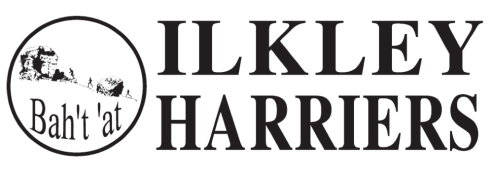 Present: Jonathan Turner, Mike Abrams-Cohen, Kate Archer, Sally Armitage, Rob Budding, Neil Chapman, Hilda Coulsey, Jeff Green, Vince Gibbons, Nick Kealey, Peter Roll, Paul Stephens, Jean Sullivan, Dawn Turner, Becky WhiteMinutes of meeting 21st September: AgreedActions from last meeting: Track share with Saltaire Striders at Keighley is all up and running and working well.Sign up - we are on premium for a month to sort out some glitches and as a bonus there are  no adverts however this costs $35 and is hard to justify long-term (expires 28th Nov). It was hoped that we’d be able to set up “pay in advance” for the track and circuits but this means a loss of 47p per £3 due to the conversion from $ to £. Website to be discussed later in the meeting.Vince Gibbons was confirmed as Deputy Chairman and agreed, this will be added to the AGM minutes. There is still a vacancy for the Men’s Cross Country Captain.Matters arising – None. Membership and Treasurer’s ItemsPetra reported there are currently 349 first claim members and 12 second claim and 6 on trial. All bar 64 have paid their membership, cut off is 31st Dec.Jeff confirmed that the treasurer switch had taken place from Martin to himself. There was an issue with the mandate but nothing to worry about. SocialAnnual awards etc.HC thought we hadn’t had enough racing to justify the usual awards format.KA felt that rearranged races in addition to the calendar from May onwards meant there was enough racing this year and it would be a shame not to do the awards, having missed them in 2020.It was suggested that maybe we don’t do every category, but also recognise other initiatives outside of running.PS suggested Captain’s awards might be an idea for this year but we wouldn’t be able to use the existing shields etc…JT thought a compromise was the best way forward and VG reckoned a couple of well-informed committee members coming up with a suggested list and then inviting comments is the way to go. VG’s suggestion adopted, JT to kickstart that process.Last Friday of January 2022 (the 28th) was pencilled in for the awards do. Sue Williamson is happy to help with the booking of a venue and will contact The Wheatley and Rugby Club. Jo Adams will also need to be contacted to see if she can provide cakes again.RelaysIt was felt there was an appetite for the relays. RB felt the 2020 virtual relays were very well supported and a preferred event, given that they were during the day and on a weekend, more family friendly.JS agreed that they were very well received and the camaraderie was great.JG was happy to reintroduce the format if it was desired.PS favoured a return to a “real” relay on Rupert Rd with mulled wine and a quiz to follow.It was decided to revert to the Rupert Rd relays on the Tues before Christmas and if numbers aren’t great then to have a re-think for next year.JT to contact the Waddingtons to see if they would be willing to serve mulled wine /mince pies.The tennis club needs contacting to book food etc.Vince will be quiz compere. See AOB re charity collection on the night.Ultra Q&A - 50+ booked so far. Andrew Merrick and Jane McCarthy organising.Brian Sweet Predictor - set for 8th March, Bernie and Vince to organise, will appear on sign up.Racing in 2022IMFR on 6th March - Steve Weston and PR have FRA reg in hand and waiting for Bradford Council to sign off (a formality), they will also liaise with Rachel Carter, Rachel Holder and Justin Pierce re Junior Fell Race and Junior Trail Race to share any expertise/knowledge.Trail race - NC overseeing and will also liaise with Jack Wood re the Gala race.Addingham Gala - 9th July JT reported via MA-C that RaceBest are very keen to get involved in our races re entries, chip timing etc. He has quotes from them on all aspects and will liaise with Steve/PR for IMFR, NC for Trail Race and Caroline Howe for Incline to gauge interest.HC stated that our website needs to be slicker in terms of publicising the races that we organise. It was very poor last year and needs to be improved. Discussed later under comms.HDSRL - PS reported that there were 7 “virtual races” this year which were not very well supported. The numbers for the two “real” races were about 50% down on previous years.Their AGM is in December and Paul asked for feedback on whether we wanted to host a race and, if so, should we provide food and water?It was agreed that we would like to host but food is a major concern given the lack of a suitable venue in Ilkley. We would use the previous route - Owler Pk, Carters Lane etc… Provided we get a July date this would be ok.PS to attend the AGM and say we’d like to host but our food would be much simpler (a pre-packed goodie bag) also, we’d ideally like a cap on numbers attending.PR suggested exploring local businesses for food or a venue. PS asked if anyone thought of any ideas re food to let him know.PS to report back after December meeting.Pete Shields race - it was acknowledged that we want to do this in a fitting manner but we do not want to rush into it. There is no shortage of volunteers willing to help. A sub-committee will be formed and they will liaise with the Shields family to ensure we are carrying out their wishes. NC/VG to arrange formation of sub-committee.NC reported back on the traffic management for the race. It has proved to be quite difficult to track down a suitable company. He has drawn up a proposed route and passed this on to a TMC and is waiting for feedback. Initial estimates are £5k. He will keep us updated on his progress.IH Race League - List of proposed races were drawn up by Dan McKeown and Jane McCarthy. It was agreed it was a good selection of races but the separate XC element of the league was deemed to be a little too complicated and unnecessary. As too the “wild card” selection. Both to be removed. HC suggested a parkrun be added to the list of races (VG nominated Chevin or Saltaire). JG asked if it was a problem having “our” races on the list. The general consensus was that it is fine - we have enough volunteers and runners to make it work.JT to go back to Dan & Jane and ask them to tweak the list. Aim to make live on Thu 11th Nov.Junior Fell Race/Trail Race updates from ShirleySee Snr races above for details of juniors working party.FinancesJT asked for suggested use of funds.  RB raised the website - more below.CommunicationsWebsite - it was designed and built by Paul Wood in 1999 and he ran it for 20 years, updating everything himself via the hard-coding. The transition process that allows us (JT, Petra and other willing volunteers) to edit needs speeding up as all updates bar the front page currently have to go through Sam Wood. Pages such as ‘races we organise’ and ‘social events’ are the priority in terms of getting up to date well before the end of this year. JT has spoken again with Sam this week and will stress that setting pages up that we can edit will make it easier and more efficient for everyone and he must charge us for his work.JT to work with Sam and update at the next meeting.Email newsletter - JT asked if we want to email newsletters on a regular basis or just do comms as necessary? The latter was agreed.Incidents - one COVID incident since the last meeting which was dealt with accordingly.Break in at the tennis club - some youths entered the hut that we have there and took some cider and torches and committed general minor vandalism. They were captured on CCTV. The police have two suspects and NC is liaising with them. Approx cost to the club around £40.In lieu of the break in and loss of club equipment PS asked that club inventory be added to the next meeting agenda.AOBCommittee voting clarification - PS pointed out that technically we have too many committee members, we should have 9 max but have 12. We can reduce to 10 as VG is now Dep Chair and PS and DT share the secretary role. It’s something we should be aware of. We can discuss later.Club sessions over Christmas  - Relays on Tues 21st December. NC will check with his Thurs eve runners to see if they want to meet. JT to liaise with Jane Bryant re her Wednesday session.Club tent - needs repairing. RB using this weekend so he will assess the damage and report back.NC has replaced two lights for his Thursday sessions. VG suggested that any funds raised at the Christmas relays should be donated to the Yorkshire Air Ambulance in memory of the lately deceased Jim Read. This was agreed.Meeting closed at 10.10pm Date of next meeting Tuesday 4th January 2022. Zoom or “live” to be confirmed nearer the time.